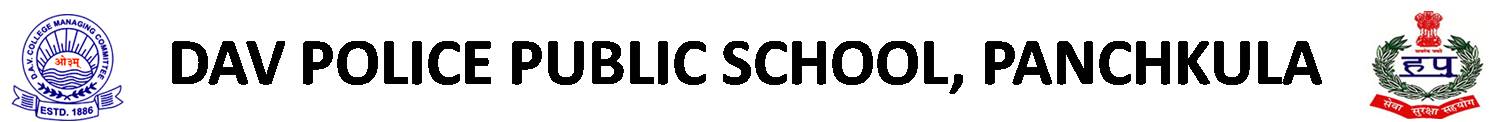 CLASS-5                                                                                                                                     SUBJECT-SCIENCEChapter 4 Animals— Our friendsASSIGNMENTFill in the blanks 	and	are draught animals. 	, used as jewellery are obtained from oysters. 	is converted to compost. 	animals are those animal species which no longer living. 	are being slaughtered for their horns. 	is made from unfertilized eggs of a variety of fish. 	is a process of ‘who eats whom’.Man is destroying a number of food chain and is thereby disturbing the	.Complete the given food chainLeaves -------- >caterpillar ---	-----	 an owl.Match the followingState whether given statements are true /falseAfrican elephant is extinct animal.Animal waste like cow dung is converted to compost.North and South American bears are being killed for their gall bladder.Many interconnected food chains form food web.Give reasons for the followingWe should not be cruel towards animal.Many animals are becoming extinct.We need to protect wild life.Government of India enacted the wildlife Protection Act.Wildlife trade is harmful.Answer the following questionsState any 2 ways in which pet animals are useful.Name 2 animals that have become extinct.What has lead to extinction of frog?What is wild life?When was the wild life Protection Act amended?What shall happen if we destroy one link in a food chain?Name the part of the body for which following animals hunted by man. i)elephant	ii) rhinoceroses	iii) mountain goat iv)frogMy neighbor was telling yesterday that her sister had called to say that in her village people now days are scared to sleep outside as a leopard visits their village often and carries away small children and has become a man eater.Based on this answer the questionsWhat kind of animal is leopard?Why has the leopard become a man eater?Multiple choice questionLeather is obtained from the skin ofBuffalo	b) Sheep   c)  horse	d) DogsThe doctor who looks after and treats animals isCounselor	b) Veterinarian	c) Physician	d) RapperThe expensive variety of wool—pashmina is obtained fromMusk deer	b) mountain goat   c) sheep	d) cowTasmanian tiger is a	animal.Extinct	b) Endangered	c) Draught	d) wildAll the food chain irrespective of the habitat they are found begin withPlant	b) Rat	c) deer	d) snakeClassify the animals in the different group i.e. draught animals, wild animals, extinct and endangered animals and also state why they belong to that group.Animals – Oxen, Elephant, golden toad, Bactrian camelColumn 1Column 2SilkEndangered animalsPrawnExtinct animalsDogs and CatsSilk wormTasmanian tigerPet animalsGolden lionSea food